Cooking Class – Answer KeyWB p.62 n.11 peas (pois)2 pepper (poivre)3 butter (beurre)4 cheese (fromage)5 potato (pomme de terre)6 salt (sel)
WB p.62 n.2Two big potatoes, a piece of fish, milk, butter, cheese, salt, pepper, fresh peas
CB p.66 n.41-F, 2-F, 3-F, 4-T, 5-T, 6-T
Read the text again. Complete the chart.Collège des Dominicaines de notre Dame de la Délivrande – Araya-Grade 4                                                                                     May 2020 – Week 3Name : ________________________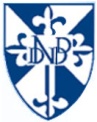 Cooking verbsMaterial
Cook
Mash
Put
Mix
AddPotDishOven